NÄIN PESET PYYKKIÄ1.  LAJITTELE PYYKIT VÄRIEN MUKAAN (TUMMAT JA VAALEAT  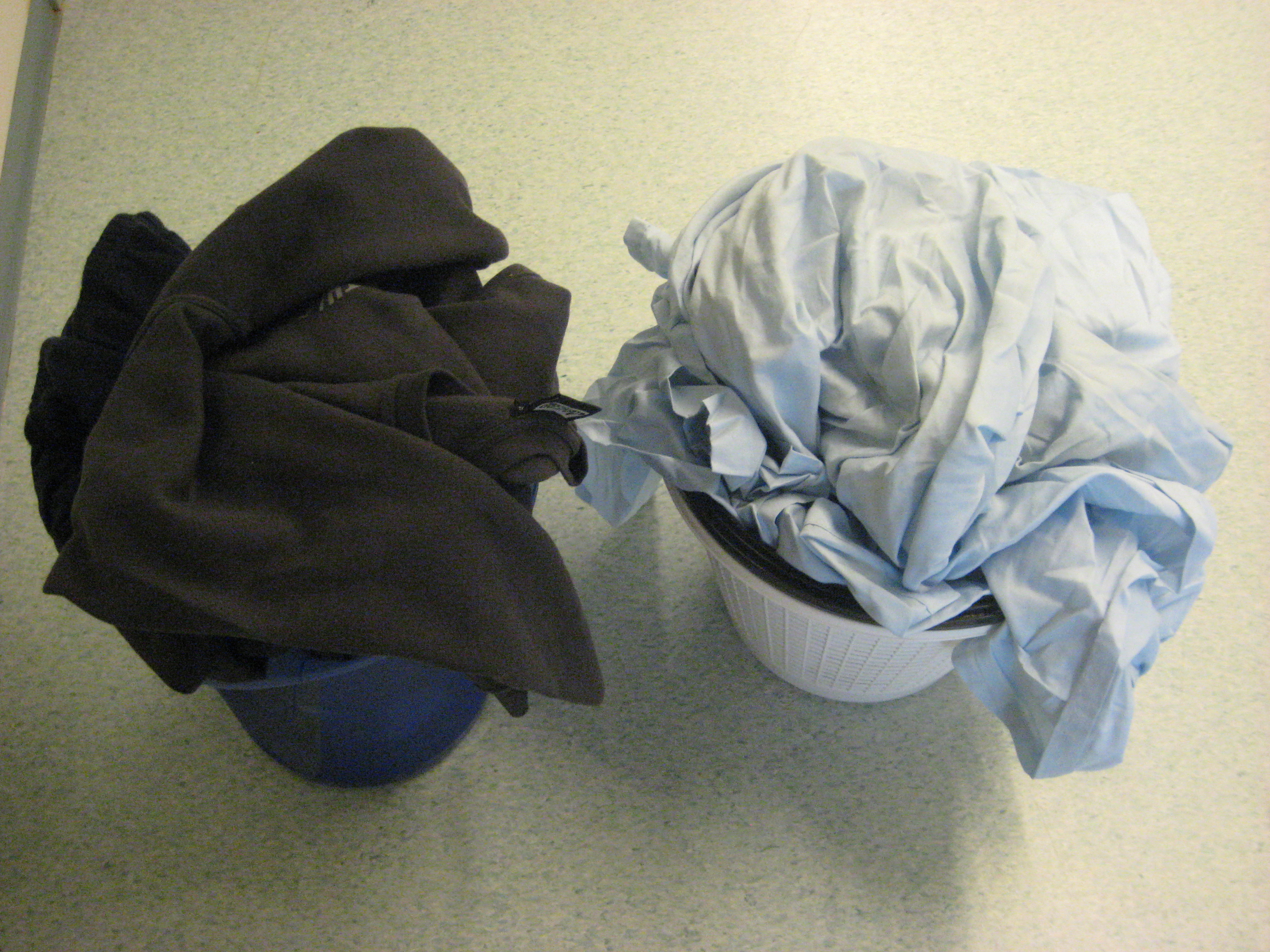                               	PESTÄÄN ERIKSEEN).2.  LAITA PESTÄVÄ PYYKKI KONEESEEN.                                                    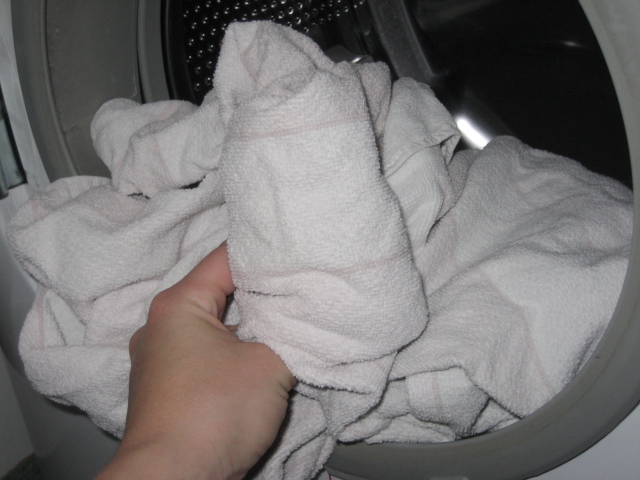 3. SULJE KONEEN LUUKKU.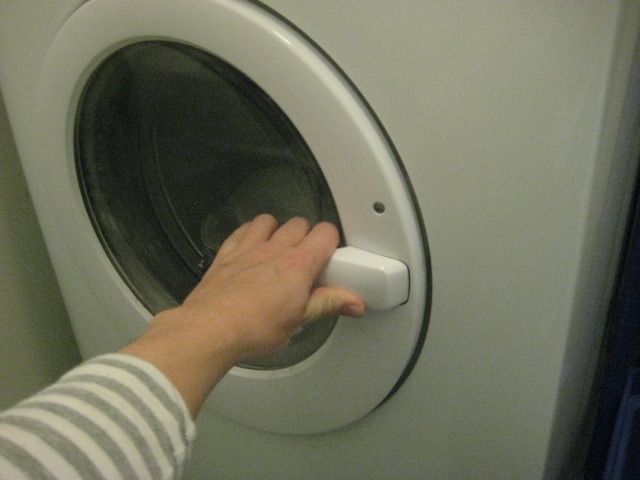 4. AVAA PESUAINELOKERO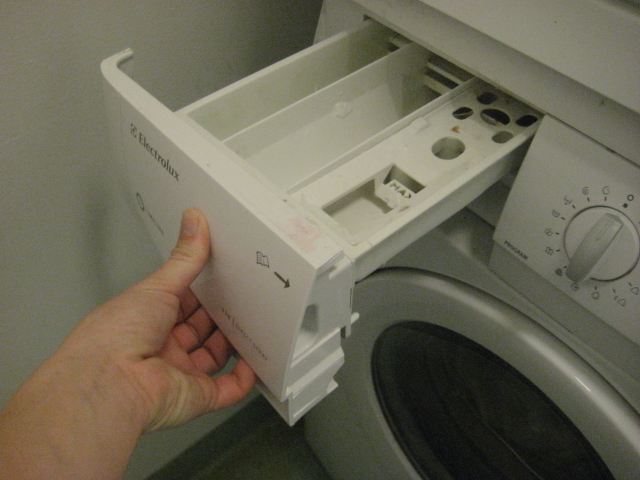 5. OTA MITALLINEN PYYKINPESUJAUHETTA.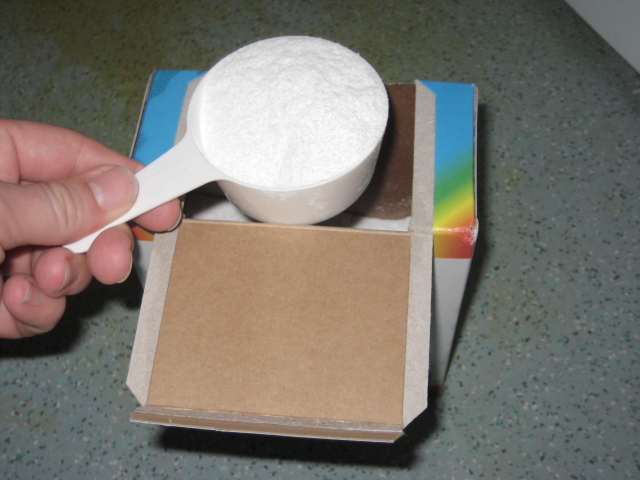 6. LAITA PYYKINPESUJAUHE PESUAINELOKEROON.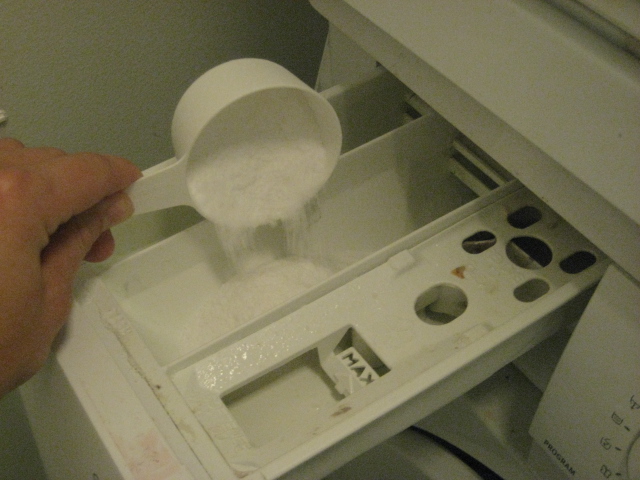 7. ANNOSTELE KORKILLINEN HUUHELUAINETTA.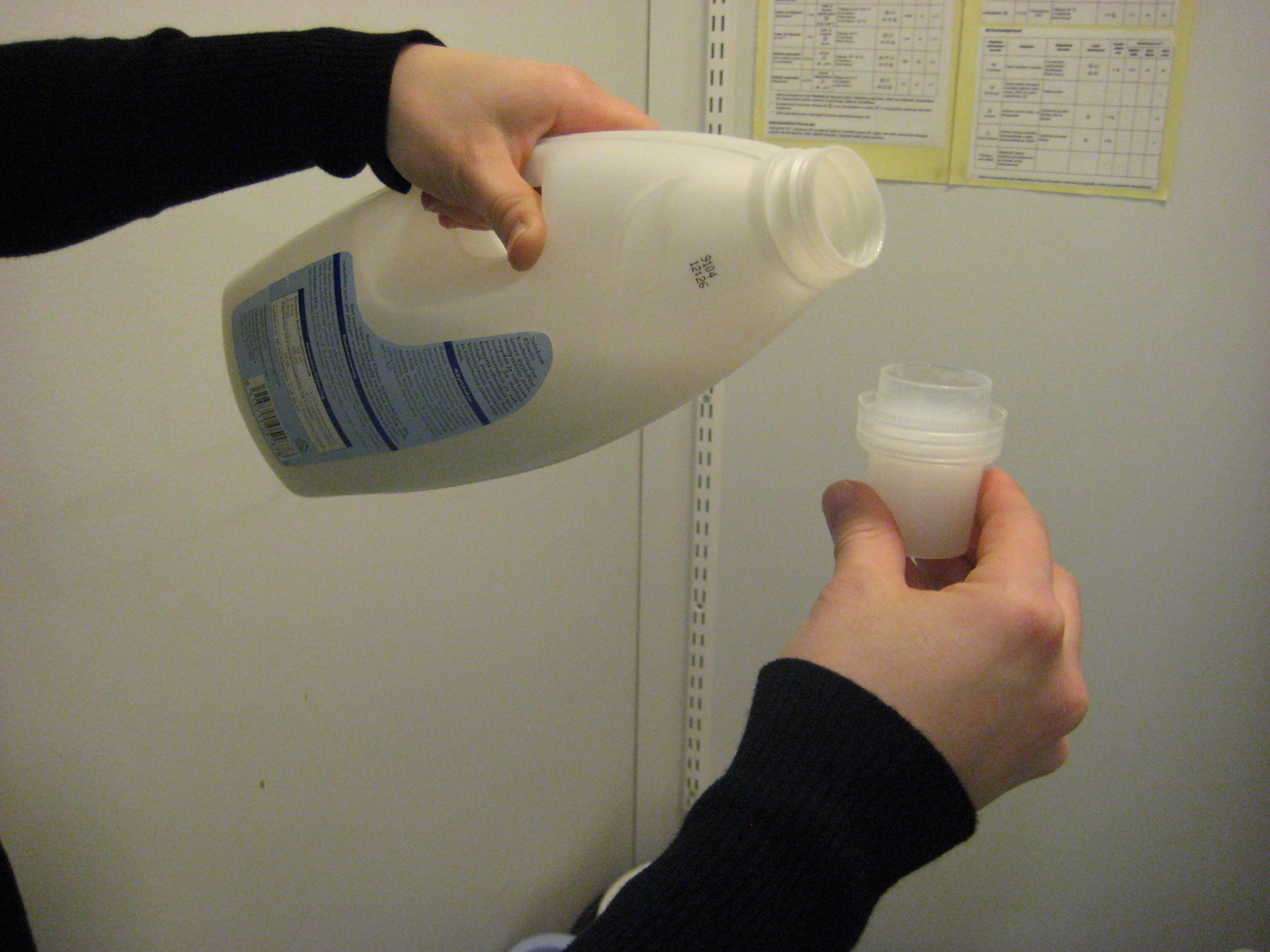 8.  KAADA HUUHTELUAINE SILLE KUULUVAAN LOKEROON.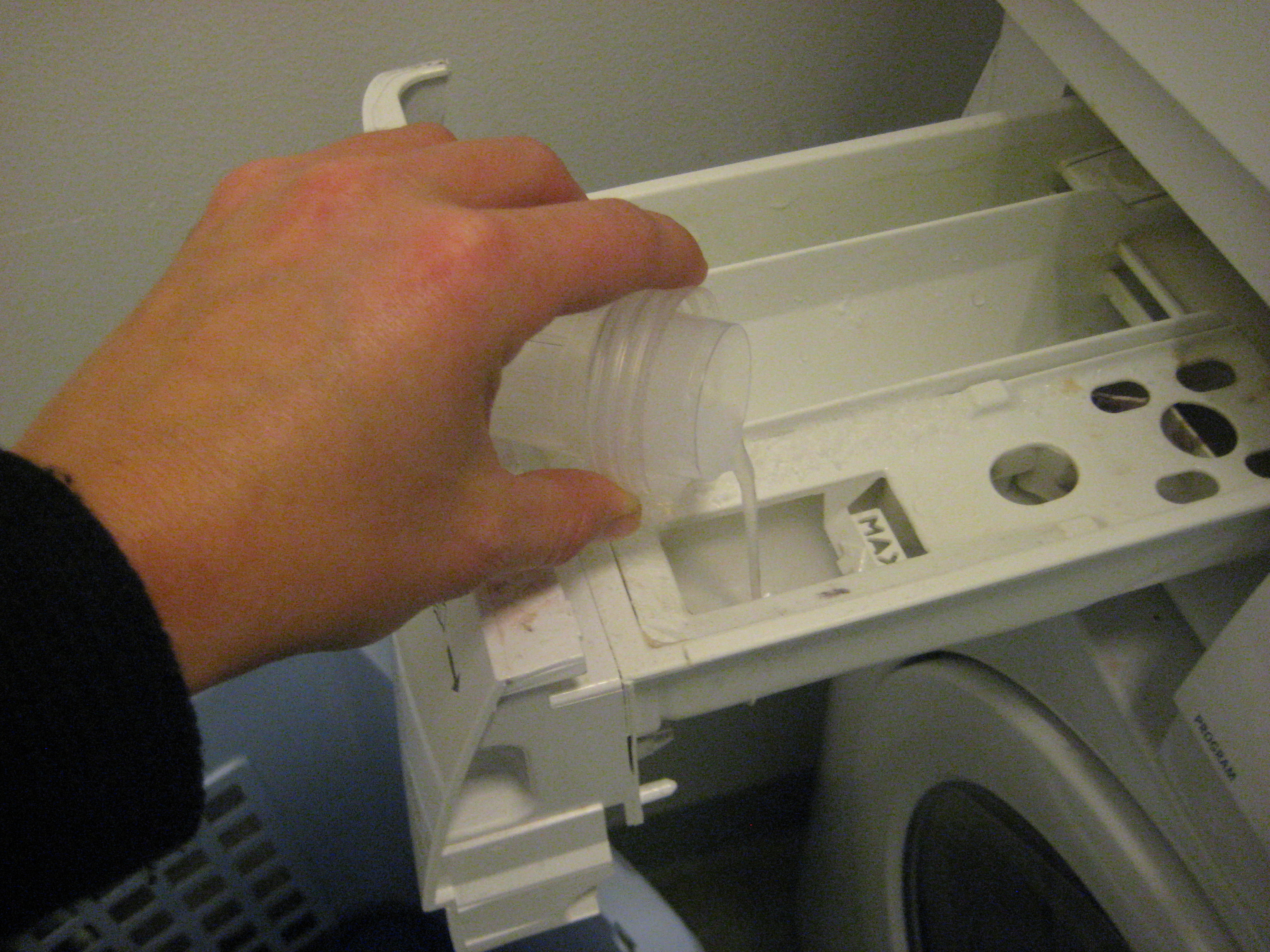 9. SULJE PESUAINELOKERO.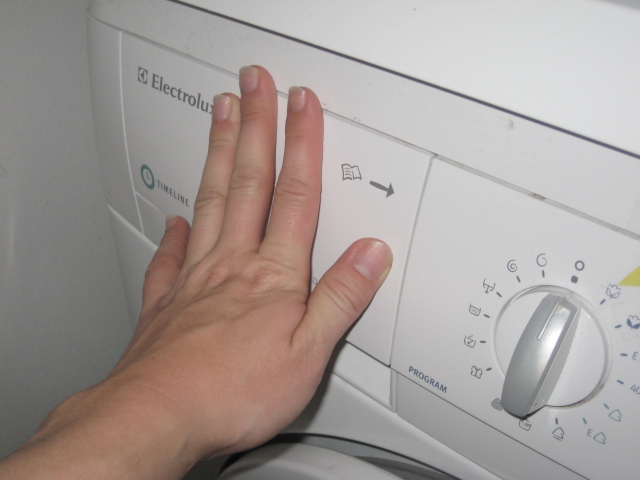 10.VALITSE SOPIVA PESUOHJELMA:  60 ASTETTA – PYYHKEET, LAKANAT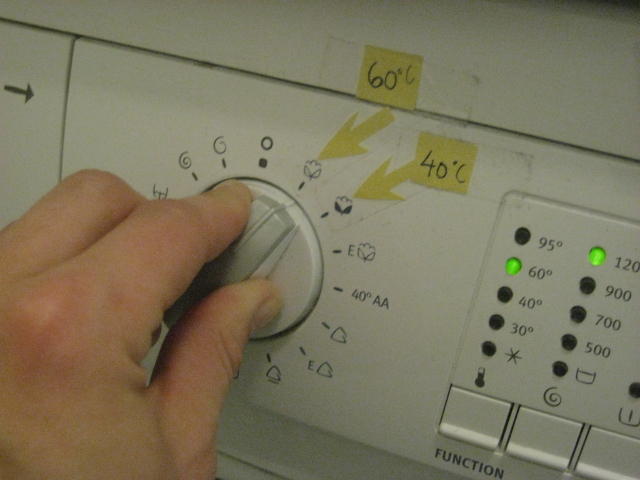  40 ASTETTA – YLEENSÄ VAATEPYYKKI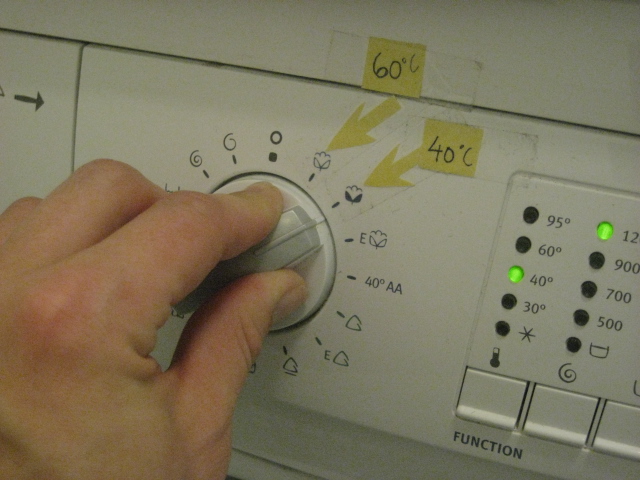 11. AVAA PESUKONEEN VESIHANA.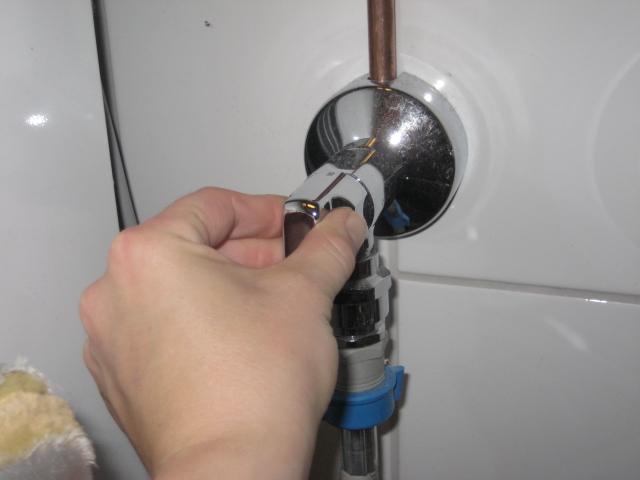 12. PAINA KÄYNNISTYSNAPPIA.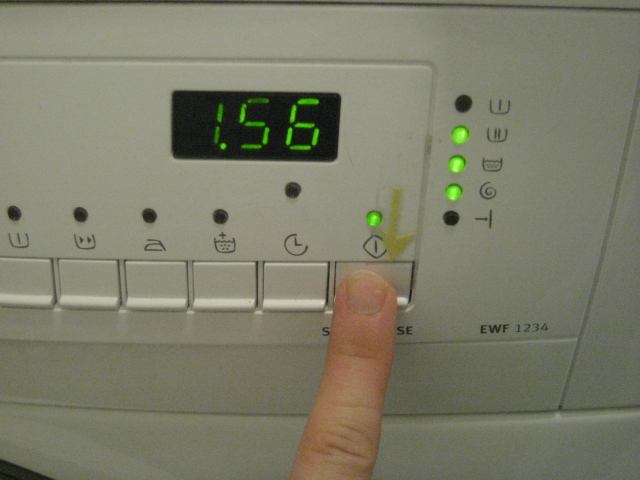 